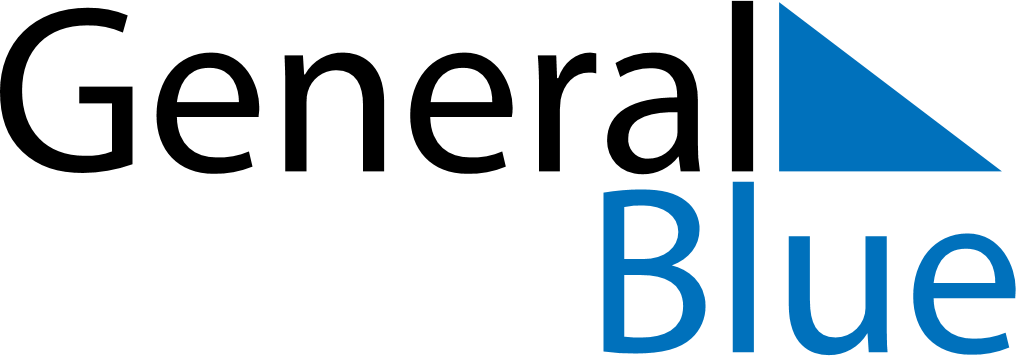 Weekly CalendarFebruary 26, 2023 - March 4, 2023Weekly CalendarFebruary 26, 2023 - March 4, 2023SundayFeb 26SundayFeb 26MondayFeb 27TuesdayFeb 28TuesdayFeb 28WednesdayMar 01ThursdayMar 02ThursdayMar 02FridayMar 03SaturdayMar 04SaturdayMar 04My Notes